2019年英语和日语第二专业、双学位招生简章上海海洋大学外国语学院拥有雄厚的师资力量和先进的教学设施。学院所开设的英语和日语第二专业、双学位旨在培养既有文、理、工、商等扎实专业背景，又兼备跨文化交际能力的应用型复合人才。为了满足部分本科生的学习需求，现启动英语、日语第二专业、双学位招生工作。学院将周密组织，选派优秀的教师授课。1. 课程特色：英语、日语第二专业和双学位推出“平台＋模块”的课程体系，在提供多元化语言学习平台的基础上，围绕学科基础教育、专业知识教育和专业实践实训等三大模块开设系列课程，切实提升学生听、说、读、写、译及跨文化交际的语言综合实力，增强学生的复合专业水平及核心竞争力。2. 师资力量： 由外国语学院多位教学经验丰富、教学能力突出、善于创新、乐于沟通的优秀专业教师及外教组成的教学团队，全力打造一流教学质量，提供多元化、互动化的语言学习体验，助力青年学子成就青春梦想！3. 教学设施：外国语学院建有专供外语专业教学使用的语言教学实验室9间、同声传译实训室1间和专属英语、日语专业使用的实训室各1间，能满足英语、日语专业学生的课堂教学、自主学习以及实践实训的需要。4. 招生对象：1）英语第二专业、双学位：上海海洋大学2017级、2018级全日制“非语言类”专业在籍在校本科生。同时需满足如下条件：已学各学期无不及格课程，无考试违纪作弊记录、无违规违纪处分。招生规模：50人（1个班）。2）日语第二专业、双学位：上海海洋大学2018级全日制“非语言类”专业在籍在校本科生。同时需满足如下条件：已学各学期无不及格课程，无考试违纪作弊记录、无违规违纪处分。招生规模：40人（1个班）。5．招录原则： 按在校修读期间的学分绩点从高到低录取。6. 学习期限：英语专业：学制为2年（共4个学期）日语专业：学制为2年（共4个学期）起始学期：2019-2020学年第一学期7. 学习时间：平时周末和周五晚上时间。平时上课时间为周五晚上（18:00~21:20）；周六上午（8:15~11:40）、周六下午（13:00~16:20）、周六晚上（18:00~21:20）或者周日上午（8:15~11:40）、周日下午（13:00~16:20）、周日晚上（18:00~21:20）；少数课程安排短学期18周至20周进行集中授课。每学期上课时间从第2周开始，17周结束，一般最后一节课随堂考试，考试不及格有一次补考机会，补考不及格需要随下一级重修该门课程（如果下一级无该门课程，则无法重修），每学期具体上课时间和地点开学后另行通知。8. 课程设置：1）英语总学分54学分。其中：专业课程11门，44学分；毕业论文10学分。2）日语总学分50学分。其中：学科基础：24学分；专业知识：16学分；实践实训：10学分。9. 学习要求及待遇同时满足以下2个条件者，符合学士学位授予条件，可以获得第二专业学士学位证书，颁发第二专业文学学士学位证书。1）获得主修专业（原专业）毕业证书、学位证书且主修专业与第二专业属不同学科门类者；2）修满第二专业、双学位规定课程，且成绩合格。注：主修专业及第二专业的学位证均由学校颁发，其中主修专业学位可在国家教育行政部门的有关信息和认证系统（学信网、学位网）中查询。10. 收费标准：英语、日语第二专业按照每学分110元进行收费。学费按每学期选课情况分学期由财务处统一收取。报名满20人可开班，每学期开课2周后如有退班，其已交学费不予退还。11. 报名方式：网上报名：（超级表格网址，每个用户只能提交一次，请认真填写）http://vip.chaojibiaoge.com/index.php/Form/i/preview/1/sharekey/1ckm5yio，可扫描二维码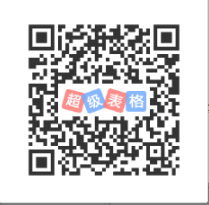      报名请扫码咨询地点：行政楼425室咨询时间：工作日 上午9：00~11:00  下午13:00~16:00联系人：张老师办公室电话：61900704报名后，请务必加入QQ群，可进行第二专咨询和后期开课通知。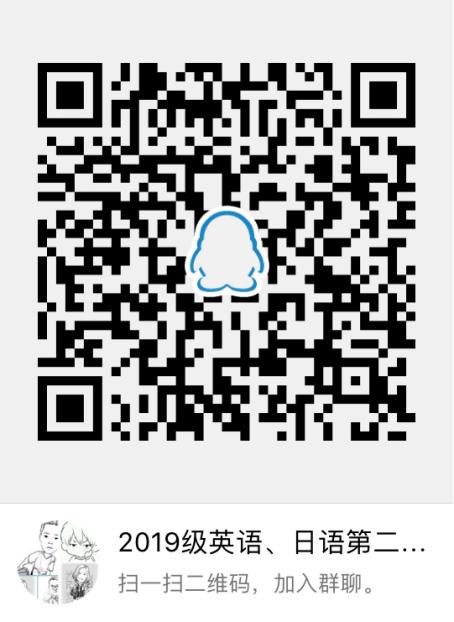 12.报名时间2019年6月17日9:00—2019年8月26日 16:30。13. 缴费2019年9月3日9:00-15:00到外国语学院425室签字确认报名信息，缴费时间开班后另行通知。序号课程号课程名称学分总学时开课学期1s03013综合英语46412s03002英语口语46413s03003英语阅读46414s03004英语写作46425s03014语言学46426s03006英语国家社会与文化46427s03007英国文学46428s03008美国文学464短19s03009笔译464310s03010口译464311s03011高级英语464312s03012毕业论文1010周4序号课程号课程名称学分总学时授课学期1s04001综合日语（1）69612s04002日语听力（1）23213s04003日语口语（1）23214s04004综合日语（2）69625s04005日语听力（2）23226s04006日语口语（2）23227s04007日语听说技能训练12周短18s04008综合日语（3）69639s04009日语视听说232310s04010 日语泛读(1)232311s04011 综合日语（4）696412s04012 日本国家概况232413s04013 日语泛读(2)232414s04014 毕业论文88周415s04015 语言实践与交流活动12周短2总计总计总计505050